Care leaver forum   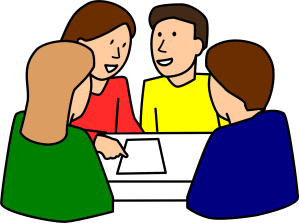 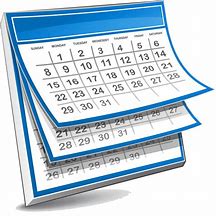 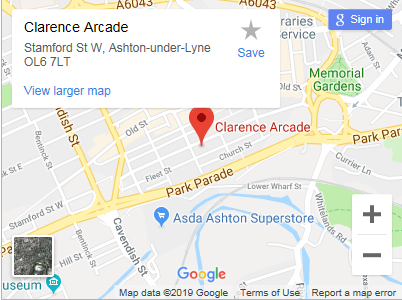 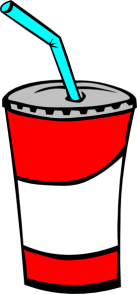 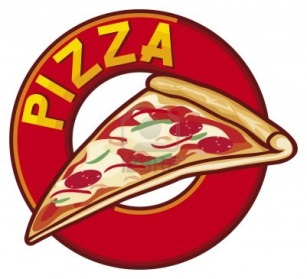 